FOTBALOVÝ KLUB SK LÁNY VÁS SRDEČNĚ ZVE NA AKCINA STADIONU V.ŠVOLBY LÁNYNa programu jsou fotbalová utkání dětí, starých pánů a týmuSK LÁNY PROTI SPORTOVNÍM HVĚZDÁMKromě soutěží a atrakcí pro děti a bohatého občerstvení v podobě grilovaného masa a klobás, zmrzliny, točeného piva a nealko nápojů, se můžete těšit na vystoupení Aerobic team Lány pod vedením B.Ladrové, vystoupení lánských modelářů, ukázky kynologického výcviku a jiné.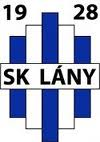                                      Od 19.00 taneční zábava pod širým nebem                                                       K tanci a poslechu hraje skupina                                             V PANTOFLÍCH
Celodenní slosovatelná vstupenka- 100Kč